Какие мы смелые, не боимся мы змеи.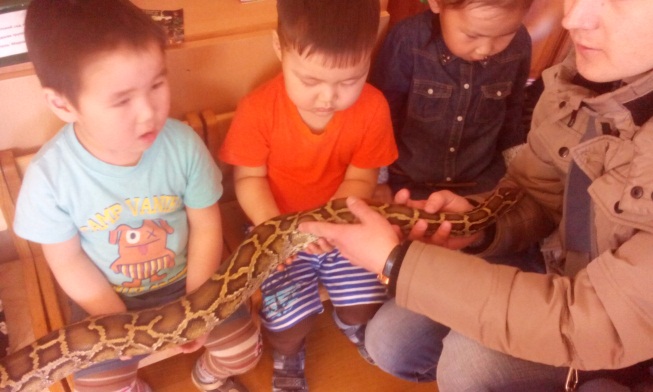 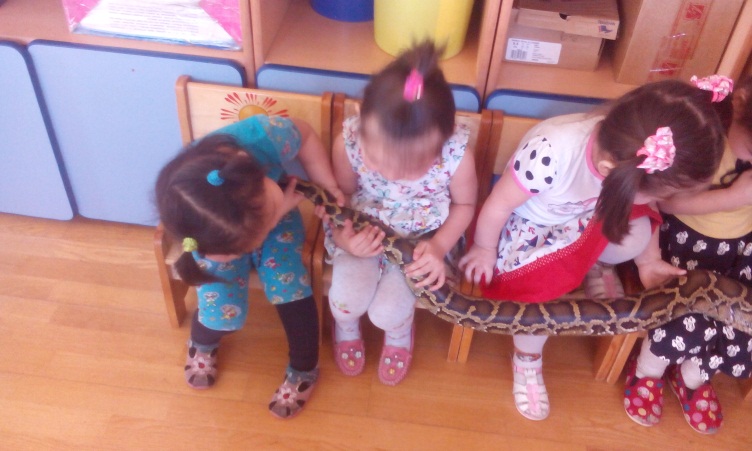 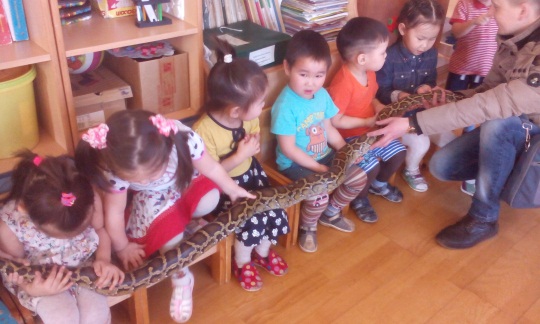 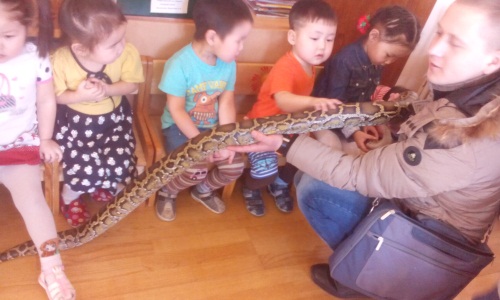 Сагаалган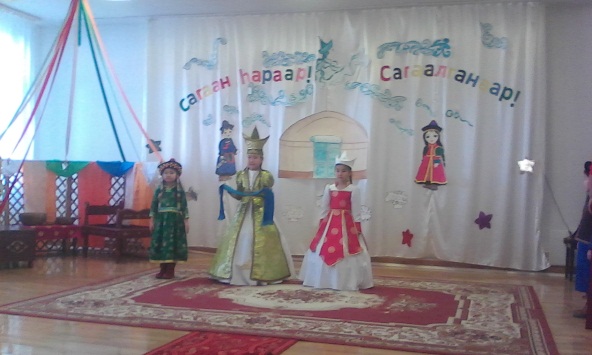 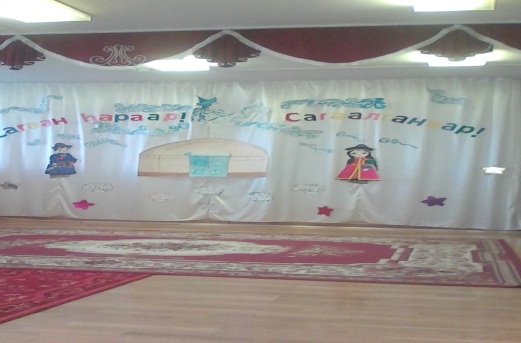 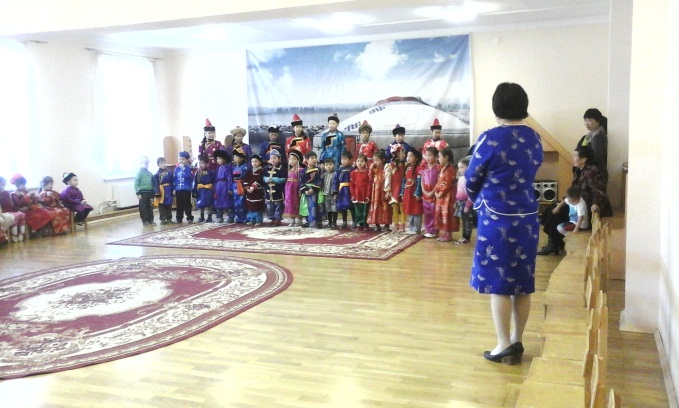 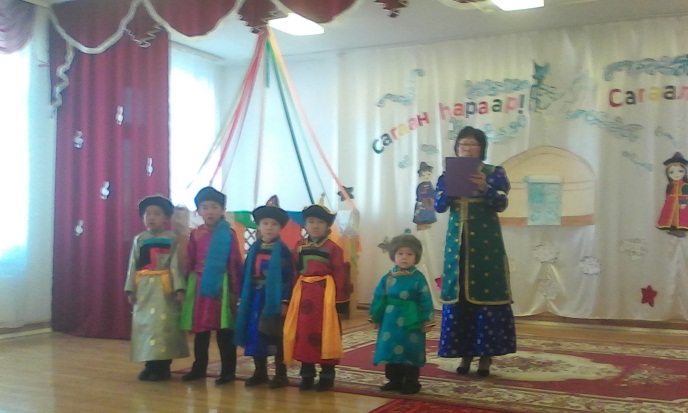 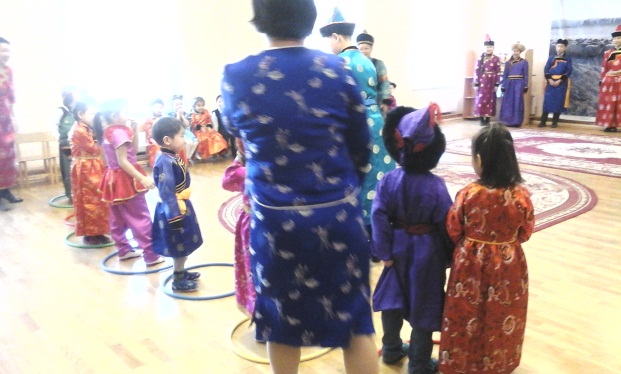 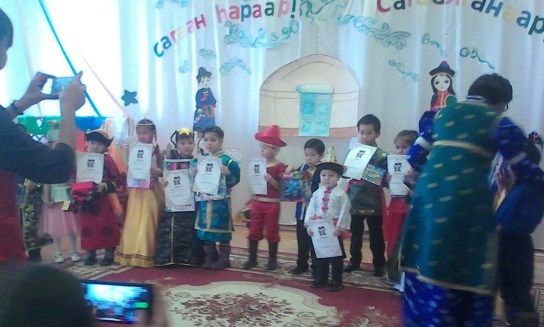 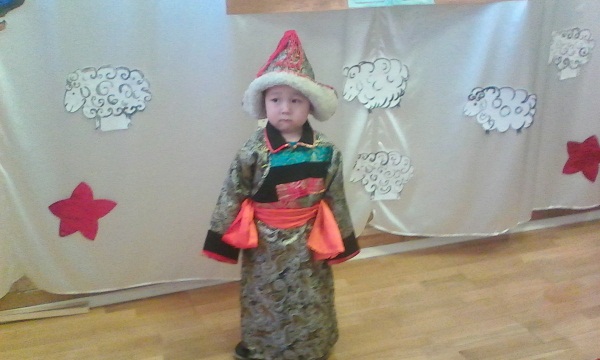 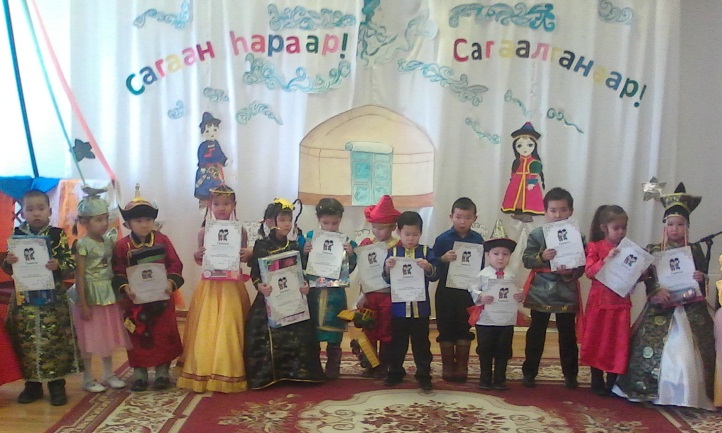 Неделя «Уроки безопасности»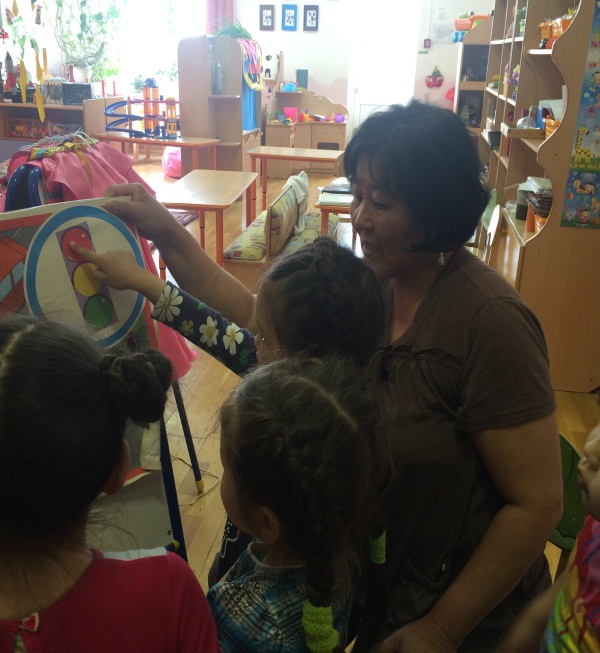 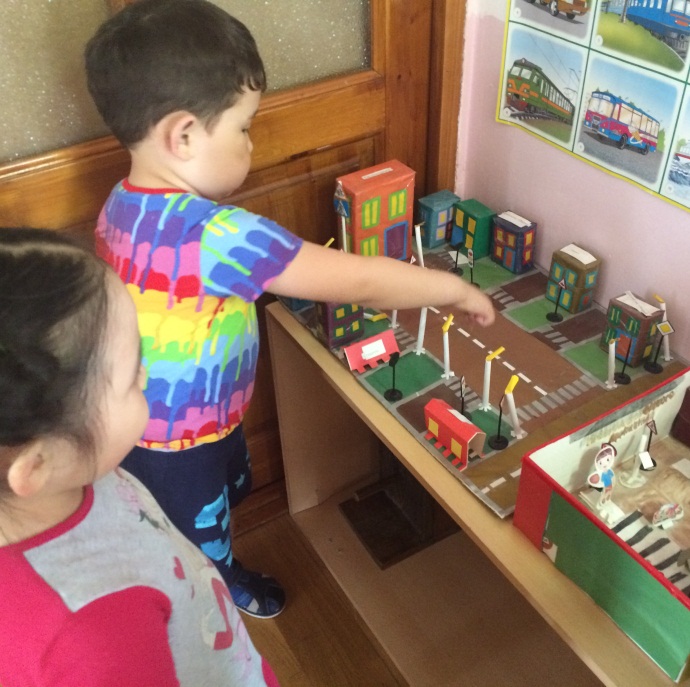 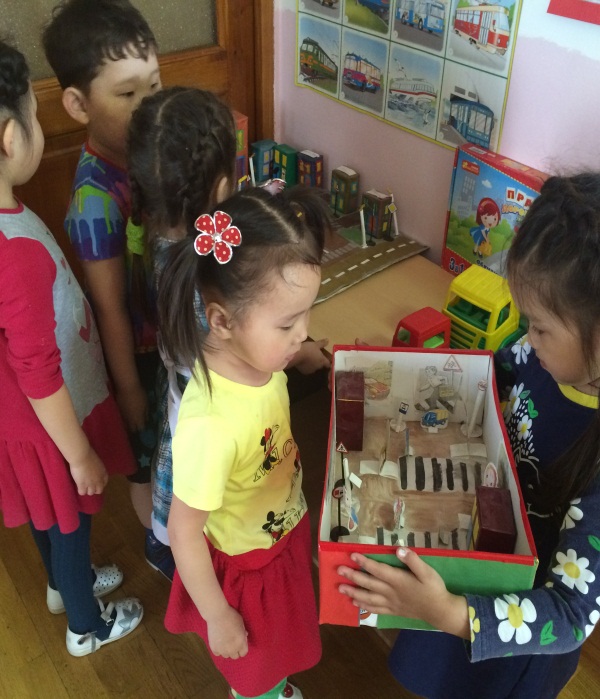 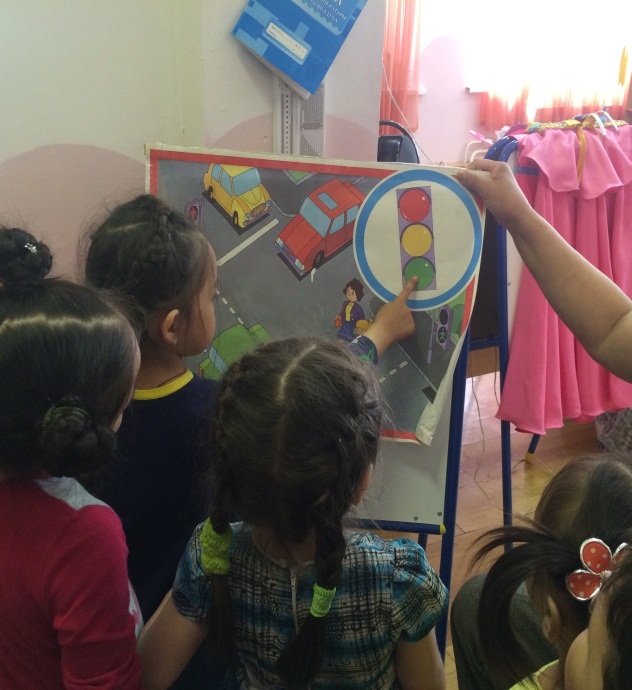 